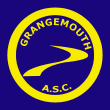 Grangemouth Amateur Swimming Club(Affiliated to SASA)PresentThe 39th Annual M.A.G.S Meet(Under FINA Rules & Scottish Swimming Regulations)SASA Meet Licence – WD/L2/012/0119OnSunday 27th January 2019AtGrangemouth Sports ComplexAbbots Road, Grangemouth, FK3 9JDTelephone No. 01324 504560Closing Date – Midnight Monday 07 January 2019Grangemouth Amateur Swimming Club – M.A.G.S. MeetMeet InformationDate			Sunday 27th January 2018Venue			Grangemouth Sports ComplexAbbots RoadGrangemouthFK3 9JDTelephone No. 01324 504560Pool	6 lane, 25 metre pool, anti-turbulent lane ropes and full electronic timing and scoreboardMap Location		http://www.falkirkcommunitytrust.org/venues/map.aspx?vid=142Meet Status		Scottish Swimming, LA2 Licence WD/L2/012/0119 granted			Accreditation of results will be applied for after the meet			All swimmers must be registered with their governing bodySession Times		Session 1 – Warm Up 9.00am		Start 10.00am			Session 2 – Warm Up 1.30pm		Start 2.30pmAge Groups		Ages on the day			8-11 years	12/13 years	14/15 yearsEvents			100m Backstroke, Breaststroke, Butterfly, Freestyle			200m Individual Medley			200m Freestyle			Squadron Relay:	8 x 50m Freestyle 4Relays – all swimmers must have swam in the meet and must comprise of a minimum of 4 x 11 year olds and under (2 boys, 2 girls); 2 x 12/13 (1 boy; 1 girl); 2 x 14/15 (I boy; 1 girl) in any order.  Relays to be submitted before meet. Heats/Finals		All events Heat Declared WinnersHeats will be swam based on times but split into age groups for medals.  A ONE start rule and age group rules will apply in line with SASA accreditation proceduresFees			£7.00 per individual event			£9.00 per relay team			There will be no refund of fees for times out with consideration time.			All cheques should be made payable to Grangemouth Amateur Swimming Club There will be no refunds for any withdrawals received after the meet programme has been issued advising of accepted and scratched swims.  Grangemouth ASC reserves the right to enter their own swimmers should any spaces become available after the programme has been issued.No entries will be accepted without the correct fees paid on time (see below) or with the Entry Files incorrectly completedOfficials	As we are applying for accreditation we will be required to have the minimum number of Judges for each session.  Each competing club is requested to provide two Swimming Technical Officials per session on the day.  We would request that clubs provide the names and roles of the STO’s prior to the meet and preferably at the time of entry.  Travelling expenses will only be paid to officials with no participating swimmersCoach’s Pass	Coach’s Passes at a cost of £7 are available to cover lunch for the day.  This must be paid for with the gala entry fee.Entry Files	In addition to the Meet Notice, the Entry File can be downloaded from the SwimScotland website.  	The meet will be run using Hy-tek Meet Management; therefore, entries should be requested and submitted on the appropriate electronic file available from meetmanager@grangemouthasc.org	The closing date for receipt of entries is Monday 7th January 2019.  The entries file should be emailed to meetmanager@grangemouthasc.orgEntry Fees	The appropriate entry fees can by paid by cheque or by bank transfer	Medals & Awards	Medals will be presented to the top six in each age group.  Relay team medals will be presented to the top three teams	A Top Club Trophy is presented to the club scoring the most points in the finals.  Trophies will be presented for best boy and girl in each age group (Trophies are worked on a points system)Withdrawals	Any withdrawals must be notified to the withdrawals desk on the appropriate forms not later than 45 minutes before the session starts (9.15am for morning and 1.45pm for afternoon)	Grangemouth ASC reserves the right to enter their own swimmers should any spaces become available.Marshalling	Swimmers must marshal for their events 4 heats prior to their race, 10 minutes before the 1st event.  The marshalling area is at the window side of the pool.  Any swimmers who do not marshal will be deemed to have withdrawn.  Reserves, who have marshalled, will be allocated the place of swimmers who have not marshalled for heatsPresentations	Swimmers should report for presentations to the marshalling area at the window side of the pool, in time for presentations in line with the presentation schedule.  Presentations may be made during events to reduce session timesStarts	“Over the top starts” will be used in all heats apart from backstroke eventsDiving	Please ensure that only swimmers who are competent to dive are allowed to dive.  No diving is allowed at the shallow end of the pool.  During warm ups, diving is only allowed from the deep end of the pool in sprint lanes designated as being “dive starts” and not “in the water” start lanesFirst Aid	The pool staff are providing qualified First Aid coverFire Alarms	In the case of fire alarms being activated please comply with the pool staff’s instructionsLockers	A locker system operates in the changing rooms and swimmers are advised to use them.  Please do not leave clothes in the changing areas or in unlocked lockers.  The changing rooms are not supervised and are open to members of the public as well as those competing in the event.  Lockers require £1 coinPhotography	No photographic equipment (e.g. camera, camcorder, iPad etc.) is to be allowed on poolside, in the spectator gallery or any other area overlooking the poolBehaviour & Conduct	Please ensure all swimmers are reminded of the need to be courteous at all times, particularly to the marshals, and to remain quiet at the start of every race.  Those swimmers who do not show such courtesy will be removed from all their remaining swims at the discretion of the Gala Convenor.  Coaches and poolside helpers are asked to act as role models for the swimmers and engage with the swimmers; each other and the event organisers in a professional and courteous manner.  We also ask that all swimmers and club representatives use the black bin bags provided for all rubbish and ensure that their seating area is clean and tidy before they leave at the end of their session.General Information	The Gala Convenor reserves the right to restrict entries in order to facilitate the smooth running of the meet.  The Gala Convenor also reserves the right to alter the program and warm-up times if necessary.  Anything not covered above or printed in the event program will be at the Gala Convenor’s discretion	Each club will receive a welcome pack prior to the start of Session 1Grangemouth Amateur Swimming Club – M.A.G.S. MeetConsideration TimesSwimmers entry times must be faster than the Consideration TimesN.B. Ages as on the day		Boys							GirlsClosing Date – Monday 7th January 2019No late entries will be consideredSwimmers should only be entered for their own age groupEntries will be accepted on a time basis.  Clubs should ensure that entry times for their swimmers are accurateClubs must ensure that their coaches, team staff and swimmers are aware of the regulations and dangers of entering the water with dive starts and must be aware of pool depth and all appropriate safety proceduresGrangemouth Amateur Swimming ClubThe 39th Annual M.A.G.S MeetOnSunday 27th January 2019AtGrangemouth Sports ComplexHealth & Safety FormIn order to comply with accreditation and health and safety requirements, this form should be completed and returned along with the Entry Form prior to the start of the meetI confirm that all swimmers are current members of S.A.S.A. and have paid the appropriate membership feeI confirm that the regulations regarding the use of photographic equipment have been brought to the attention of all swimmers, parents and coaches who will be attending the competitionI confirm that all swimmers have been trained and are competent to dive into the pool.  Any swimmer unable to do so must start in the water and notify the referee beforehandSigned:		.................................................................................................Print:		.................................................................................................Position in Club:	.................................................................................................Club:			.................................................................................................Please return this form with entries no later than Monday 7th January 2019Grangemouth Amateur Swimming Club – M.A.G.S. MeetSunday 27th January 2019Grangemouth Sports ComplexGrangemouth Amateur Swimming Club – M.A.G.S. MeetSunday 27th January 2019Programme of eventsMorning – Session 1Session 1 – 9.00am Warm Up for 10.00am Start101	Boys 15 and under	200m		FREESTYLE102	Girls 15 and under	100m 	Butterfly103	Boys 15 and under	100m		Breaststroke104	Girls 15 and under	100m 	Backstroke105	Boys 15 and under	100m 	Freestyle106	Girls 15 and under	200m 	Individual MedleyAfternoon – Session 2Session 2 – 1.30pm Warm Up for 2.30pm Start201	GIRLS 15 AND UNDER	200m		FREESTYLE202	bOYS 15 AND UNDER	100m 	Butterfly203	GIRLS 15 AND UNDER	100m		Breaststroke204	BOYS 15 AND UNDER	100m 	Backstroke205	GIRLS 15 AND UNDER	100m 	Freestyle206	BOYS 15 AND UNDER	200m 	Individual Medley207	MIXED 15 AND UNDER	400M		FREESTYLE RELAYOver the top starts will be used where possibleRelays – all swimmers must have swam in the meet and must comprise of a minimum of 4 x 11 year olds and under (2 boys, 2 girls); 2 x 12/13 (1 boy; 1 girl); 2 x 14/15 (I boy; 1 girl) in any order.   Relays must be submitted before the meet. Relays submitted on the day will be time only.Trophies for Best Boy/Girl in each age group and Best Club8-1112/1314/15Event8-1112/1314/151:37:001:25:001:19:00100 Free1:37:001:25:001:19:001:52:001:43:001:37:00100 Fly1:52:001:43:001:37:001:50:001:36:001:30:00100 Back1:50:001:36:001:30:002:03:001:46:001:40:00100 Breast2:03:001:46:001:40:003:25:003:05:002:50:00200 IM3:35:003:15:003:00:003:10:002:50:002:30:00200 Free3:20:003:00:002:40:00Summary Sheet**This form must be completed and returned with the payment**Club NameContactAddressPost CodeHome Tel.No.Mobile Tel.No.e-mail(important for distribution of information and updates pertaining to the meet)..........          Male Entries                                                                         @£7.00          £....................          Female Entries                                                                     @£7.00          £....................          Relay Teams                                                                         @£9.00          £....................          Coach’s passes                                                                     @£7.00          £..........Total cheque enclosed                                                                                                    £Please make cheques payable to Grangemouth ASCOr by Bacs Transfer to Bank of Scotland Sort Code 80 -22 -60 Account No 16332165We request two officials per club per session.  Please provide their details below:-Official 1:___________________________________Role____________________________Official 2:___________________________________Role____________________________Form to be returned to Meet Entry Secretary or emailed to galasecretary@grangemouthasc.orgAnn Dwane48 St MagdalenesLinlithgowEH49 6AQEntry Forms and fees to be returned by 12th January 2019(